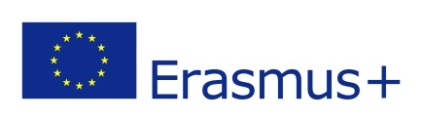 Erasmus+ student exchangeAdditional support for a student with family / Announcement concerning the number of childrenI am applying for additional financial support for a student with family taking part in Erasmus+ student exchange or student traineeship.The additional support for a student with family is 200€ per month, in addition to the Erasmus + grant. Students who have underage children are entitled to this support.The higher education institution may ask the student to submit, in addition to this form, an extract from the population register verifying the number of children.PERSONAL DETAILSSurname: First name: Social security number or student number: DETAILS OF RECEIVING HIGHER EDUCATION INSTITUTIONReceiving higher education institution: Time of exchange: Duration of exchange (months and days): Personal details of children aged under 18Name and date of birth: Name and date of birth: Name and date of birth: add more rows, if neededI assure that the information I have given is correct.Date:    Signature_______________________________________________